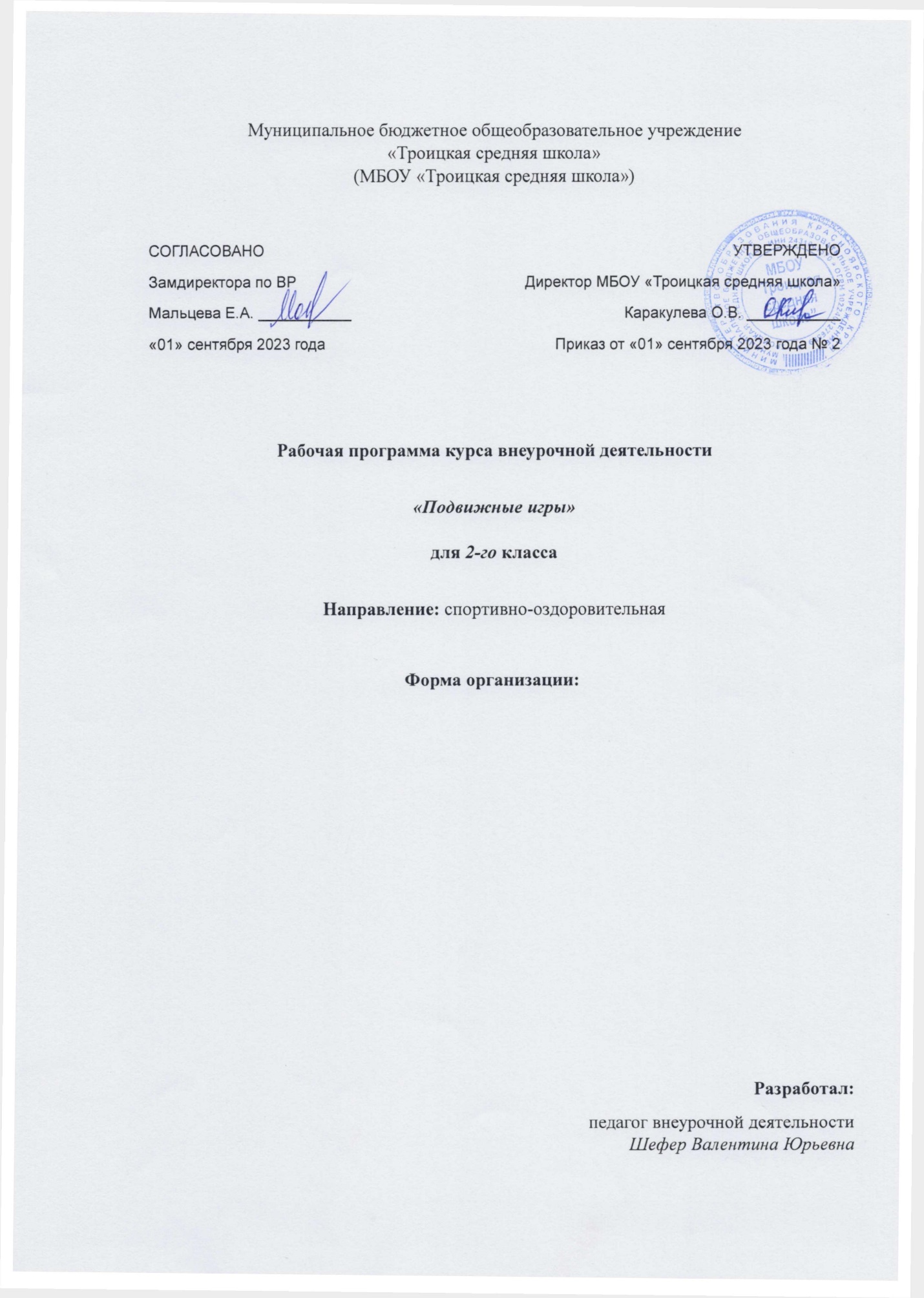 Программа курса внеурочной деятельности «Подвижные игры».Пояснительная записка.    Программа курса внеурочной деятельности «Подвижные игры» имеет спортивно-оздоровительную направленность.  Данная программа служит для организации внеурочной деятельности обучающихся 1-4 классов.    Актуальность программы заключается в том, что подвижные игры являются важнейшим средством развития физической активности младших школьников, одним из самых любимых и полезных занятий детей данного возраста. В основе подвижных игр лежат физические упражнения, движения, в ходе выполнения которых участники преодолевают ряд препятствий, стремятся достигнуть определённой, заранее поставленной цели. Благодаря большому разнообразию содержания игровой деятельности, они всесторонне влияют на организм и личность, способствуя решению важнейших специальных задач физического воспитания.    Новизна данной программы заключается в том, что она интегрирует в себе содержание, способствующее не только физическому развитию ребенка, но и знания фольклора, способствующие освоению культурного наследия русского народа.    Подвижные игры являются лучшим средством активного отдыха после напряжённой умственной работы. Игровая деятельность развивает и укрепляет основные группы мышц и тем самым способствует улучшению здоровья. Движения, входящие в подвижные игры, по своему содержанию и форме очень просты, естественны, понятны и доступны восприятию и выполнению. Улучшается общая координация движений, развивается способность целенаправленно владеть своим телом в соответствии с задачей и правилами игры. Приобретённый двигательный опыт и хорошая общая физическая подготовка создают необходимые предпосылки для последующей спортивной деятельности.    Ценность подвижных игр состоит в том, что приобретённые умения, качества, навыки повторяются и совершенствуются в быстро изменяющихся условиях. Содержание игр обогащает представление и активизирует наблюдательность, мышление и внимание, развивает память, сообразительность и воображение. Игровая деятельность всегда связана с решением определённых задач, выполнением определённых обязанностей, преодолением разного рода трудностей и препятствий. Преодоление препятствий укрепляет силу воли, воспитывает выдержку, решительность, настойчивость в достижении цели, веру в свои силы.    Целесообразность программы курса внеурочной деятельности «Подвижные игры» заключается в том, что занятия по ней способствуют укреплению здоровья, повышению физической подготовленности и формированию двигательного опыта, здоровьесбережению, снятию психологического напряжения после умственной работы на уроках.    Цели программы:- здоровьесбережение младших школьников;- развитие ловкости, быстроты, силы;- освоение культурного наследия русского народа.Задачи:Образовательные:- формирование знаний и представлений о здоровом образе жизни;- обучение правилам поведения в процессе коллективных действий;- формирование интереса к народному творчеству;- расширение кругозора младших школьников.    Развивающие:- развитие познавательного интереса к русским народным играм, включение их в познавательную деятельность;- развитие активности, самостоятельности, ответственности;- развитие статистического и динамического равновесия, развитие глазомера и чувства расстояния;- развитие внимательности, как черты характера, свойства личности.    Воспитательные:- воспитание чувства коллективизма;- формирование установки на здоровый образ жизни;- воспитание бережного отношения к окружающей среде, к народным традициям.    Программа рассчитана на учащихся 2 класса  34 часа в год. Занятия проводятся 1 раз в неделю.Система оценивания образовательных достижений.Контроль и оценка результатов освоения программы внеурочной деятельности зависит от тематики и содержания изучаемого раздела.Продуктивным будет контроль в процессе организации следующих форм деятельности:- викторины;- конкурсы;- ролевые игры;- выполнение заданий соревновательного характера;- оценка уровня результатов деятельности (знание, представление, деятельность по распространению ЗОЖ);- результативность участия в конкурсных программах и др.Содержание курса внеурочной деятельности «Подвижные игры».2 класс - 34 часа.Игры с бегом (4 часа).Теория. Правила безопасного поведения при проведенииигр с бегом. Техника бега с ускорением, техника равномерного бегаПрактические занятия:- комплекс ОРУ на месте. Комплекс ОРУ с рифмованными строчками. Игра «Совушка». Игра «Вороны и воробьи». Игра «Лиса и куры»;- комплекс ОРУ в движении. Игра «К своим флажкам». Игра «День и ночь». «Веселые ракеты»;- комплекс ОРУ в колонне по одному в движении. Игра «Вызов номеров». Игра «Пустое место». Игра «Невод»;- упражнения с предметами. Игра «Колесо», «Два мороза». Игра «Воробьи-попрыгунчики». Игра «Челнок». Игра «Карусель».Игры с мячом (7 часов).Теория. Правила безопасного поведения   при играх с мячом.Практические занятия:- совершенствование координации движений. Игра «Передал – садись». Игра «Свечи», «Перестрелка»;- развитие глазомера и чувства расстояния. Передача мяча. Метание мяча. Игра «Охотники и утки». Игра «Сбей мяч». Игра «Гусеница»;- укрепление основных мышечных групп; мышц рук и плечевого пояса. Игра «Рак пятится назад». Игра «Скорый поезд». Игра "Перестрелка»;- обучение бросанию, метанию и ловле мяча в игре. Броски и ловля мяча. Броски и ловля мяча. Игра «Кто самый меткий». Игра «Не упусти мяч». Игра "Мяч по полу»;- комплекс ОРУ с набивными мячами. Игра «Салки с ведением баскетбольного мяча». Игра «Перестрелка с пленом»;- комплекс ОРУ в движении. Игра «Перестрелка с пленом». Игра «Гонка мячей»;- комплекс ОРУ в круге. Игра «Перестрелка с пленом". Игра».Игры с прыжками (4 часа).Теория. Правила по технике безопасности при проведении игр с прыжками.Профилактика детского травматизма. Развитие координации движений в прыжках со скакалкой.Практические занятия:- комплекс ОРУ.  Игра «Салки на одной ноге». Игра «Воробушки»;- комплекс упражнений с длинной скакалкой. Игра «Удочка». Игра «Кто выше»;- комплекс ОРУ с мячами. Игра «Прыжки в приседе». Игра «Пингвины с мячом»;- комплекс ОРУ с короткой скакалкой. Игра «Поймай лягушку». Игра «Прыжки с поворотом».Игры малой подвижности (3 часа).Теория. Правила по технике безопасности при проведении игры малойподвижности.Практические занятия:- комплекс специальных упражнений «Ровная спина». Игра «Змейка». Игра «Карлики и великаны». Игра «На новое место»;- комплекс упражнений с мешочками. Игра «Кошка и мышка». Игра «Ручеек». Игра «Лабиринт»;- упражнения для исправления нарушений осанки и плоскостопия. Игра «Стрекозы». Игра «Чемпионы скакалки». Игра «Что изменилось?».Народные игры (6 часов).Теория. История изучения и организации игр. Знаменитые собиратели и организаторы игр. Игровая терминология.Практические занятия:- разучивание народных игр. Игра «Бегунок»;- разучивание народных игр. Игра «Верёвочка»;- разучивание народных игр. Игра «Котел»;- разучивание народных игр. Игра «Дедушка - сапожник».Зимние забавы (5 часов).Теория. Закаливание и его влияние на организм. Правила безопасного поведения при катании на лыжах, санках. Инструктаж по технике безопасности.Практические занятия:- игра «Санные поезда»;- игра «На одной лыже»;- игра «Езда на перекладных»;- игра «Слаломисты»;- игра «Воротца».Эстафеты (5 часов).Теория. Правила безопасного поведения при проведении эстафет. Способы деления на команды. Считалки.Практические занятия:- веселые старты;- эстафеты «Бег по кочкам», «Бег сороконожек»;- эстафеты «Рак пятится назад», «Скорый поезд»;- эстафеты «Чемпионы скакалки», «Вьюны»;- эстафеты «Стрекозы», «На новое место».Планируемые результаты освоения курса внеурочной деятельности «Подвижные игры».Содержание спортивно-оздоровительных занятий курса внеурочной деятельности «Подвижные игры» обеспечивает реализацию личностных и метапредметных результатов.Личностными результатами программы внеурочной деятельности по спортивно-оздоровительному направлению «Подвижные игры» является формирование следующих умений:- целостный, социально ориентированный взгляд на мир;- ориентация на успех в учебной деятельности и понимание его причин;- способность к самооценке на основе критерия успешной деятельности;- активно включаться в общение и взаимодействие со сверстниками на принципах уважения и доброжелательности, взаимопомощи и сопереживания;- проявлять дисциплинированность, трудолюбие и упорство в достижении поставленных целей;- освоение моральных норм помощи тем, кто в ней нуждается, готовности принять на себя ответственность;- развитие мотивации достижения и готовности к преодолению трудностей на основе конструктивных стратегий совпадения и умения мобилизовать свои личностные и физические ресурсы стрессоустойчивости;- освоение правил здорового и безопасного образа жизни.Метапредметными результатами программы внеурочной деятельности по спортивно-оздоровительному направлению «Подвижные игры» является формирование следующих универсальных учебных действий (УУД):Регулятивные УУД:- умения планировать, регулировать, контролировать и оценивать свои действия;- планирование общей цели и пути её достижения;- распределение функций и ролей в совместной деятельности;- конструктивное разрешение конфликтов;- осуществление взаимного контроля;- оценка собственного поведения и поведения партнёра и внесение необходимых коррективов;- принимать и сохранять учебную задачу;- планировать свои действия в соответствии с поставленной задачей и условиями её реализации;- учитывать установленные правила в планировании и контроле способа решения;- адекватно воспринимать предложения и оценку учителей, товарищей, родителей и других людей;- различать способ и результат действия;- вносить необходимые коррективы в действие после его завершения на основе его оценки и учёта характера сделанных ошибок, использовать предложения и оценки для создания нового, более совершенного результата.
    Познавательные УУД:- добывать новые знания: находить дополнительную информацию по содержанию курса, используя дополнительную литературу, свой жизненный опыт;- перерабатывать полученную информацию, делать выводы;- преобразовывать информацию из одной формы в другую: предлагать свои правила игры на основе знакомых игр;- устанавливать причинно-следственные связи.Коммуникативные УУД:- взаимодействие, ориентация на партнёра, сотрудничество и кооперация (в командных видах игры);- адекватно использовать коммуникативные средства для решения различных коммуникативных задач;- допускать возможность существования у людей различных точек зрения, в том числе не совпадающих с его собственной, и ориентироваться на позицию партнёра в общении и взаимодействии;- учитывать разные мнения и стремиться к координации различных позиций в сотрудничестве;- формулировать собственное мнение и позицию;- договариваться и приходить к общему решению в совместной деятельности, в том числе в ситуации столкновения интересов;- совместно договариваться о правилах общения и поведения и следовать им;- учиться выполнять различные роли в группе.Тематическое планирование курса внеурочной деятельности «Подвижные игры».        Тематическое планирование 2 класс (34 часа).Формы проведения занятий курса внеурочной деятельности «Подвижные игры».    Занятия следует проводить при строго дифференцированной нагрузке с учетом индивидуального состояния учащихся.    Начинается урок с разминки, которая может включать в себя гимнастические упражнения, танцевальные комплексы с небольшим объемом движений и невысокой интенсивностью.    Основная часть состоит из игр. Содержание основной части должно быть разнообразным: подвижные игры, игры-эстафеты, спортивные упражнения, элементы спортивных игр, самостоятельные игры детей.    В заключительной части проводятся упражнения на гибкость, дыхательные и расслабляющие упражнения, игры малой подвижности, даются творческие задания.    Подготовка к проведению игры заключается:- в выборе игры, необходимо учитывать возрастные особенности;- физическое развитие детей;- количество детей;- условия проведения игры;- форму занятий.Распределение на команды:- по усмотрению учителя;- путем расчета;- по сговору;- по жребию.№Тема занятийКол-во часовФорма контроляМесто проведения1.Правила безопасного поведения при проведенииигр с бегом. Техника бега с ускорением, техника равномерного бега.Комплекс ОРУ на месте. Комплекс ОРУ с рифмованными строчками. Игра «Совушка». Игра «Вороны и воробьи». Игра "Лиса и куры".1БеседанаблюдениеСпортивный залСпортивная площадка2.Комплекс ОРУ в движении. Игра «К своим флажкам». Игра «День и ночь». " Веселые ракеты".1наблюдениеСпортивная площадка3.Комплекс ОРУ в колонне по одному в движении. Игра «Вызов номеров». Игра «Пустое место». Игра «Невод».1наблюдениеСпортивная площадка4.Упражнения с предметами. Игра «Колесо» «Два мороза». Игра «Воробьи-попрыгунчики». Игра «Челнок». Игра «Карусель».1наблюдениеСпортивная площадка5.Правила безопасного поведения   при играх с мячом.Совершенствование координации движений. Игра «Передал – садись». Игра «Свечи», "Перестрелка".1БеседанаблюдениеСпортивный зал6.Развитие глазомера и чувства расстояния. Передача мяча. Метание мяча. Игра «Охотники и утки». Игра «Сбей мяч». Игра "Гусеница".1наблюдениеСпортивный зал7.Укрепление основных мышечных групп; мышц рук и плечевого пояса. Игра «Рак пятится назад». Игра «Скорый поезд». Игра "Перестрелка".1наблюдениеСпортивный зал8.Обучение бросанию, метанию и ловле мяча в игре. Броски и ловля мячаБроски и ловля мяча. Игра «Кто самый меткий». Игра «Не упусти мяч». Игра "Мяч по полу".1наблюдениеСпортивный зал9.Комплекс ОРУ с набивными мячами. Игра "Салки с ведением баскетбольного мяча". Игра "Перестрелка с пленом".1наблюдениеСпортивный зал10.Комплекс ОРУ в движении. Игра "Перестрелка с пленом". Игра "Гонка мячей".1наблюдениеСпортивный зал11.Комплекс ОРУ в круге. Игра "Перестрелка с пленом". Игра "Молекулы".1наблюдениеСпортивный зал12.Правила по технике безопасности при проведении игр с прыжками.Профилактика детского травматизма. Развитие координации движений в прыжках со скакалкойКомплекс ОРУ.  Игра «Салки на одной ноге». Игра «Воробушки».1БеседанаблюдениеСпортивный залСпортивная площадка13.Комплекс упражнений с длинной скакалкой. Игра «Удочка». Игра «Кто выше».1наблюдениеСпортивная площадка14.Комплекс ОРУ с мячами. Игра «Прыжки в приседе». Игра «Пингвины с мячом».1наблюдениеСпортивный зал15.Комплекс ОРУ с короткой скакалкой. Игра «Поймай лягушку». Игра «Прыжки с поворотом»1наблюдениеСпортивный зал16.Правила по технике безопасности при проведении игры малойподвижности.Комплекс специальных упражнений «Ровная спина». Игра «Змейка». Игра «Карлики и великаны». Игра «На новое место».1БеседанаблюдениеСпортивный зал17.Комплекс упражнений с мешочками. Игра «Кошка и мышка». Игра «Ручеек». Игра "Лабиринт".1наблюдениеСпортивная площадка18.Упражнения для исправления нарушений осанки и плоскостопия. Игра «Стрекозы». Игра «Чемпионы скакалки». Игра «Что изменилось?».1наблюдениеСпортивный зал19.История изучения и организации игр. Знаменитые собиратели и организаторы игр. Игровая терминология.Разучивание народных игр. Игра «Бегунок»1БеседанаблюдениеСпортивный залСпортивная площадка20.Закаливание и его влияние на организм. Правила безопасного поведения при катании на лыжах, санках. Инструктаж по технике безопасности.Игра «Санные поезда»1наблюдениеСпортивная площадка21.Игра «На одной лыже».1наблюдениеСпортивная площадка22.Игра «Езда на перекладных»1наблюдениеСпортивная площадка23.Игра "Слаломисты".1наблюдениеСпортивная площадка24.Игра "Воротца1наблюдениеСпортивная площадка25.Разучивание народных игр. Игра «Бегунок1БеседанаблюдениеСпортивный залСпортивная площадка26.Разучивание народных игр. Игра «Верёвочка1наблюдениеСпортивная площадка27.Разучивание народных игр. Игра «Котел»1наблюдениеСпортивная площадка28.Разучивание народных игр. Игра "Дедушка - сапожник".1наблюдениеСпортивная площадка29.Веселые старты.1наблюдениеСпортивная площадка30.Правила безопасного поведения при проведении эстафетСпособы деления на команды. Считалки.1БеседанаблюдениеСпортивный зал31.Эстафеты «Бег по кочкам», «Бег сороконожек».1наблюдениеСпортивная площадка32.Эстафеты «Рак пятится назад», «Скорый поезд».1наблюдениеСпортивная площадка33.Эстафеты  «Чемпионы скакалки», «Вьюны».1наблюдениеСпортивная площадка34.Эстафеты «Стрекозы», «На новое место».1наблюдениеанкетированиеСпортивный зал